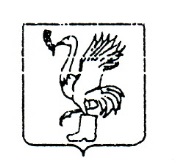 АДМИНИСТРАЦИЯ ТАЛДОМСКОГО МУНИЦИПАЛЬНОГО РАЙОНАМОСКОВСКОЙ ОБЛАСТИ
КОМИТЕТ ПО ИМУЩЕСТВУ И ЗЕМЕЛЬНЫМ ОТНОШЕНИЯМ
       Телефон: 3-33-27                                       . Талдом, пл. К. Маркса, 12________________№___________							В редакцию газеты «Заря»Комитет по имуществу и земельным отношениям Администрации Талдомского муниципального района Московской области (далее – Администрация), в соответствии с требованиями Земельного кодекса Российской Федерации, информирует о предоставлении в аренду, сроком на 9 (девять) лет, земельных участков: -площадью 718 кв.м. на землях населенных пунктов, вид разрешенного использования – для индивидуального жилищного строительства, расположенного в границах Талдомского муниципального района, с местоположением Московская область, Талдомский район, д.Ахтимнеево, с кадастровым номером 50:01:0030209:352.- площадью 1470  кв.м, на землях населенных пунктов, вид разрешенного использования – ведение личного подсобного хозяйства, расположенного в границах Талдомского муниципального района, с местоположением Московская область, Талдомский район, д.Кривец, в кадастровом квартале 50:01:0040250.- площадью 1000 кв.м, на землях населенных пунктов, расположенного в границах Талдомского муниципального района, с местоположением Московская область, г.Талдом, ул.Крестьянская, в кадастровом квартале 50:01:0030303.- площадью 35300 кв.м. на землях сельскохозяйственного назначения, вид разрешенного использования – для ведения крестьянского (фермерского) хозяйства, расположенного в границах Талдомского муниципального района, с местоположением Московская область, Талдомский район, Павловический с.о., западнее д. Бардуково, уч.5, с кадастровым номером 50:01:0060584:11;- площадью 20001 кв.м. на землях сельскохозяйственного назначения, вид разрешенного использования – под выращивание плодово-ягодных культур, расположенного в границах Талдомского муниципального района, с местоположением Московская область, Талдомский район, северо-западнее д.Станки, в кадастровом квартале 50:01:0010311;- площадью 82371 кв.м. на землях сельскохозяйственного назначения, вид разрешенного использования – под выращивание плодово-ягодных культур, расположенного в границах Талдомского муниципального района, с местоположением Московская область, Талдомский район, северо-восточнее д.Храброво, в кадастровом квартале 50:01:0010311;- площадью 1628 кв.м. на землях населенных пунктов, вид разрешенного использования – индивидуальное жилищное строительство, расположенного в границах Талдомского муниципального района, с местоположением Московская область, Талдомский район, д.Кишкиниха, с кадастровым номером 50:01:0010109:140;- площадью 1629 кв.м. на землях населенных пунктов, вид разрешенного использования – для индивидуального жилищного строительства, расположенного в границах Талдомского муниципального района, с местоположением Московская область, Талдомский район,  д.Кишкиниха, с кадастровым номером 50:01:0010109:141;- площадью 1000 кв.м. на землях населенных пунктов, вид разрешенного использования – под личное подсобное хозяйство, расположенного в границах Талдомского муниципального района, с местоположением Московская область, г.Талдом, ул.Крестьянская, в кадастровом квартале 50:01:0030303;- 8 участков площадью по 1000 кв.м. на землях населенных пунктов, вид разрешенного использования – личное подсобное хозяйство, расположенного в границах Талдомского муниципального района, с местоположением Московская область, Талдомский район,  д.Большое Семеновское, в кадастровом квартале 50:01:0060215;- площадью 1000 кв.м. на землях населенных пунктов, вид разрешенного использования – личное подсобное хозяйство, расположенного в границах Талдомского муниципального района, с местоположением Московская область, г.Талдом, ул.Крестьянская, в кадастровом квартале 50:01:0030303;- площадью 843 кв.м. на землях населенных пунктов, вид разрешенного использования – личное подсобное хозяйство, расположенного в границах Талдомского муниципального района, с местоположением Московская область, г.Талдом, ул.Молодежная, в кадастровом квартале 50:01:0030712;- площадью 759 кв.м. на землях населенных пунктов, вид разрешенного использования – индивидуальное жилищное строительство, расположенного в границах Талдомского муниципального района, с местоположением Московская область, Талдомский район,  д.Кишикиниха, с кадастровым номером 50:01:0010109:360;- площадью 1000 кв.м. на землях , вид разрешенного использования – под выращивание плодово-ягодных культур, расположенного в границах Талдомского муниципального района, с местоположением Московская область, Талдомский район, северо-восточнее д.Храброво, в кадастровом квартале 50:01:0010311;- площадью 1000 кв.м. на землях населенных пунктов, вид разрешенного использования – для садоводства, расположенного в границах Талдомского муниципального района, с местоположением Московская область, Талдомский район, д.Филиппово, в кадастровом квартале 50:01:0040215;- площадью 600 кв.м. на землях населенных пунктов, вид разрешенного использования – индивидуальное жилищное строительство, расположенного в границах Талдомского муниципального района, с местоположением Московская область, Талдомский район, д.Бережок, в кадастровом квартале 50:01:0040115.           Заявления о намерении участвовать в аукционе по продаже права на заключение договора аренды вышеуказанного земельного участка принимаются в течение 30 дней с даты настоящей публикации, по адресу: Московская область, город Талдом, пл. Карла Маркса, д. 12.Заявления могут подаваться в Администрацию следующими способами:- посредством личного обращения заявителя в Администрацию по адресу: Московская область, город Талдом, пл. Карла Маркса, д. 12.- посредством почтового отправления по адресу: Московская область, город Талдом, пл. Карла Маркса, д. 12.- посредством технических средств на электронный адрес Администрации taldom-rayon@mail.ru. в порядке, установленном действующим законодательством.- МКУ «Талдомский МФЦ».Со схемами расположения земельных участков можно ознакомиться в Комитете по имуществу и земельным отношениям Администрации Талдомского муниципального района Московской области по адресу: Московская область, город Талдом, пл. Карла Маркса, д. 12, каб. 3. Время приема вторник, четверг с 09.00-17.00 (перерыв на обед с 12.30 до 14.00).При наличии более одного заявления на земельный участок, будут проведены торги по продаже права на заключение договора аренды земельного участка.Дополнительную информацию можно получить по адресу: Московская область, город Талдом, пл. Карла Маркса, д. 12. каб. 3, тел. 8 49620 3-33-27 доб. 210.Председатель Комитета по имуществу и земельным отношениям 							Н.Н. НикитухинИсп. Ужва Г.А.8(49620)3-33-27 доб. 213